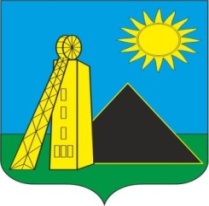 РОСТОВСКАЯ ОБЛАСТЬМУНИЦИПАЛЬНОЕ ОБРАЗОВАНИЕ«УГЛЕРОДОВСКОЕ ГОРОДСКОЕ ПОСЕЛЕНИЕ»СОБРАНИЕ  ДЕПУТАТОВ  УГЛЕРОДОВСКОГО  ГОРОДСКОГО  ПОСЕЛЕНИЯРЕШЕНИЕО назначении половины членов комиссии по проведению конкурса на должность главы Администрации Углеродовского городского поселенияВ соответствии со статьей 37 Федерального закона от 06.10.2003 № 131-ФЗ «Об общих принципах организации местного самоуправления в Российской Федерации», решением Собрания депутатов Углеродовского городского поселения от «30» января 2023 года № 76  «О порядке проведения конкурса на должность главы Администрации Углеродовского городского поселения» Собрание депутатов Углеродовского городского поселенияРЕШИЛО:1. Назначить членами комиссии по проведению конкурса на должность главы Администрации Углеродовского  городского поселения (далее – конкурсная комиссия):1)  Директор МБУК ДК «Горняк»   Ефименко  Валентина  Валерьевна;2)  учитель МБОУ Углеродовская СОШ Яцкова Юлия Васильевна;3)  мастер  участка ГУП РО «УРСВ» Яцков Александр Александрович.2. Установить, что до избрания секретаря конкурсной комиссии его полномочия исполняет Ефименко  Валентина  Валерьевна.3. Настоящее решение вступает в силу со дня его принятия.4. Настоящее решение подлежит официальному опубликованию.Председатель Собрания депутатов-Глава Углеродовского городского поселения                                    С.Л. Башмакова«30» января  2023  года№ 77р.п. Углеродовский